I  see  the  ___________.I  see  the  ___________.I  see  the  ___________.I  see  the  ___________.I  see  the  ___________.      I  see  the  .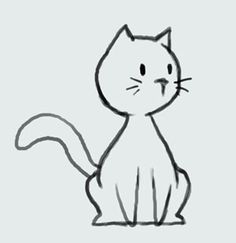       I  see  the  .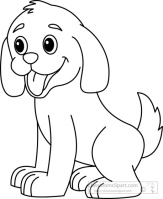       I  see  the  .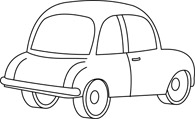       I  see  the  .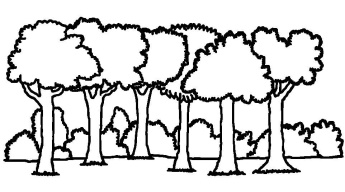       I  see  the   .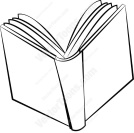       I  see  the  .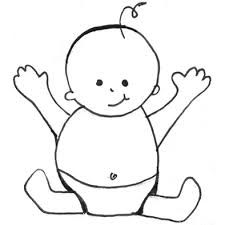       I  see  the  .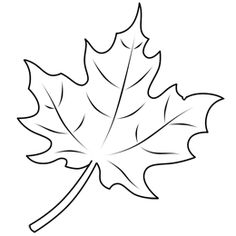       I  see  the  .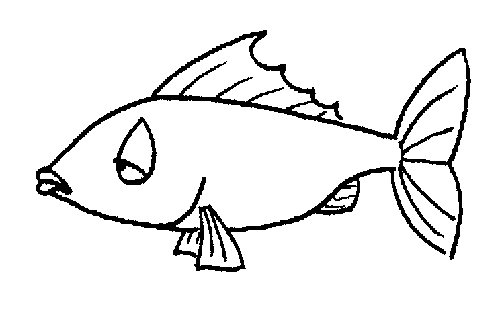 